Eager to apply academic and professional knowledge towards launching a successful career as an IT Specialist with an employer offering opportunities for professional development in exchange for demonstrated drive and commitment to superior job performance.Bachelor of Science in Computer Science, 2009 To 2012Institute of Business & Management Sciences, The University of Agriculture PakistanCertified Enterprise Resource Planning Professional Infonet Institute Karama, Govt of  Dubai (UAE).Net Developer  From September 2015 till Date TechVista Systems, Dubai UAEJunior Programmer October 2013 To October 2014 National Software Developers, PakistanComputer Operator September 2012 To September 2013 Directorate of Science & Technology Gov. of Kyhber Pukhtoonkhwa, PakistanAbility to perform multi tasks effectively.Hard working.Leadership.Good Team playerCan work under pressure.ATTIQ attiq.235595@2freemail.comx 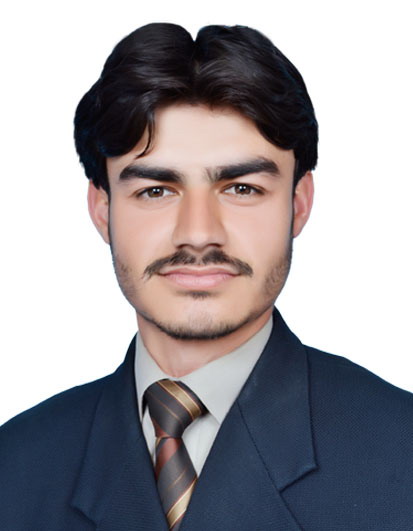 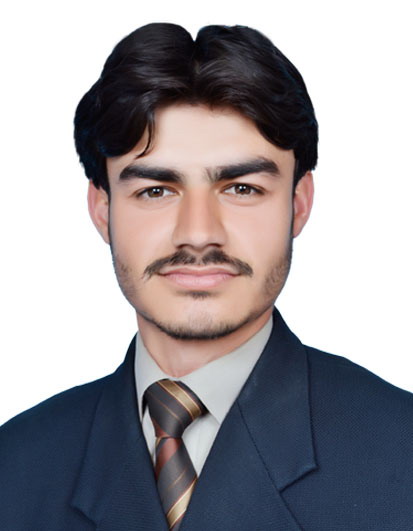 ObjectivesEducationCertificationExperienceTechnical SkillsC SharpASP.NETJavaScriptADO.NETHTMLCSSMicrosoft SQL ServerSoftware & Hardware TroubleshootingBasic Computer SkillsInstallation of Windows XP, 7, 8, 8.1, 10Microsoft OfficeMicrosoft Visual Studio 2010Other SkillsPersonal ProfilesPersonal ProfilesDate of Birth15 February 1989NationalityPakistaniLanguages KnownEnglish, Urdu, Hindi, Pashto(Native)